§12528.  Nonlapsing revolving fund1.  Creation of fund.  The Maine Engineers Recruitment and Retention Program Fund, referred to in this section as "the fund," is created as a nonlapsing, interest-earning, revolving fund to carry out the purposes of this chapter.  The fund must be deposited with, maintained and administered by the authority.  Any unexpended balance in the fund carries over for continued use under this chapter.  The authority may receive, invest and expend on behalf of the fund money from gifts, grants, bequests, loans and donations in addition to money appropriated or allocated by the State.  Money received by the authority on behalf of the fund, except interest income, must be used for the purposes of this chapter; interest income may be used for the purposes of this chapter or to pay administrative costs incurred by the authority, as determined appropriate by the authority.[PL 2003, c. 710, §2 (NEW).]2.  Administrative expenses.  Costs and expenses of maintaining, servicing and administering the fund and administering the program may be paid out of amounts in the fund.[PL 2003, c. 710, §2 (NEW).]SECTION HISTORYPL 2003, c. 710, §2 (NEW). The State of Maine claims a copyright in its codified statutes. If you intend to republish this material, we require that you include the following disclaimer in your publication:All copyrights and other rights to statutory text are reserved by the State of Maine. The text included in this publication reflects changes made through the First Regular and First Special Session of the 131st Maine Legislature and is current through November 1, 2023
                    . The text is subject to change without notice. It is a version that has not been officially certified by the Secretary of State. Refer to the Maine Revised Statutes Annotated and supplements for certified text.
                The Office of the Revisor of Statutes also requests that you send us one copy of any statutory publication you may produce. Our goal is not to restrict publishing activity, but to keep track of who is publishing what, to identify any needless duplication and to preserve the State's copyright rights.PLEASE NOTE: The Revisor's Office cannot perform research for or provide legal advice or interpretation of Maine law to the public. If you need legal assistance, please contact a qualified attorney.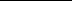 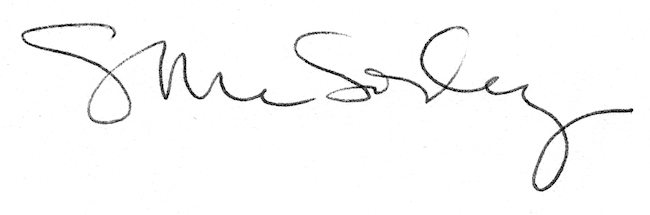 